У К Р А Ї Н АГОЛОВА ЧЕРНІВЕЦЬКОЇ ОБЛАСНОЇ РАДИРОЗПОРЯДЖЕННЯ20 січня 2022 р.	№ 08-нПро нагородження Почесною відзнакоюЧернівецької обласної ради"За заслуги перед Буковиною"Раїси ГУБЕНКОВідповідно до Положення про Почесну відзнаку Чернівецької обласної ради "За заслуги перед Буковиною ", затвердженого рішенням 8-ї сесії обласної ради VII скликання від 27.10.2016  № 212-8/16 (зі змінами), враховуючи висновок постійної комісії Чернівецької обласної ради з питань місцевого самоврядування, регламенту, депутатської діяльності, етики, нагороджень, правових питань, міжетнічних відносин та антикорупційної діяльності від 19.01.2022 № 1, нагородити Почесною відзнакою Чернівецької обласної ради "За заслуги перед Буковиною" за багаторічну, самовіддану працю у сфері культури Буковини, значний особистий внесок у мистецьке виховання дітей і молоді, високий професіоналізм, популяризацію української культури та з нагоди 
75-річчя від дня народження.Перший заступник голови обласної ради	                                	     			Микола ГУЙТОР ГУБЕНКО
Раїсу Григорівнувикладача-інструменталіста спеціальних інструментів, завідувачку відділу «Загального фортепіано і концертмейстерства», викладача-методиста комунальної бюджетної установи «Музична школа №1 м. Чернівців»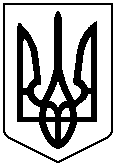 